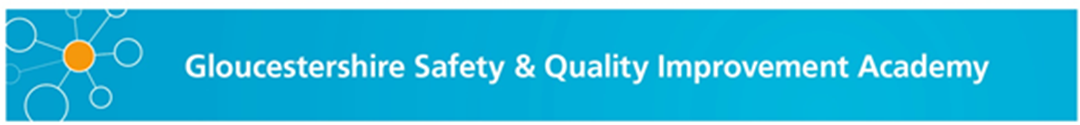 Shadowing Field JournalPatient’s StoryPatient Experience Flow MapNow that you have finished shadowing please take a few moments to make a list of each touchpoint and the member of staff that the patient came into contact with today.Date of ShadowingClinic/ DepartmentPerson shadowingStart timeFinish timeContact Person in DivisionPhone numberEmailSend Report toReport DeadlinePatient accompanied by?e.g. wife, carer, husbandNotable details or characteristicsInterests or descriptive itemsTimeLocationObservations (Include here who (role of staff member) interacts with the patient or person accompanying them, what was observed (positive and negative) and any anxieties the patient or the person accompanying them may have.)ExampleExampleExampleStart10:30amEnd10:35Orthopaedic Outpatient Department reception deskReceptionist greeted patient with a smile. Took the patients name and date of birth. Patient asked to complete a medical history form and asked the patient to take a seat. Patient’s name misspelt on the label on the form. This worries the patient that the form will be mixed up.TimeLocationObservations (Include here who (role of staff member) interacts with the patient or person accompanying them, what was observed (positive and negative) and any anxieties the patient or the person accompanying them may have.)TimeLocationObservations (Include here who (role of staff member) interacts with the patient or person accompanying them, what was observed (positive and negative) and any anxieties the patient or the person accompanying them may have.)TimeLocationObservations (Include here who (role of staff member) interacts with the patient or person accompanying them, what was observed (positive and negative) and any anxieties the patient or the person accompanying them may have.)TimeLocationObservations (Include here who (role of staff member) interacts with the patient or person accompanying them, what was observed (positive and negative) and any anxieties the patient or the person accompanying them may have.)TimeLocationObservations (Include here who (role of staff member) interacts with the patient or person accompanying them, what was observed (positive and negative) and any anxieties the patient or the person accompanying them may have.)TimeLocationObservations (Include here who (role of staff member) interacts with the patient or person accompanying them, what was observed (positive and negative) and any anxieties the patient or the person accompanying them may have.)TimeLocationObservations (Include here who (role of staff member) interacts with the patient or person accompanying them, what was observed (positive and negative) and any anxieties the patient or the person accompanying them may have.)TimeLocationObservations (Include here who (role of staff member) interacts with the patient or person accompanying them, what was observed (positive and negative) and any anxieties the patient or the person accompanying them may have.)TouchpointMember of Staff (Role)